MODALIDADES DE ESTUDIO: MP: Modalidad Presencial y MO: Modalidad OnlineMATRÍCULA REDUCIDA: Alumnos y Personal UCAV. Policía Nacional, Guardia Civil, Fuerzas Armadas, Policías Autonómicas y Policías LocalesMATRÍCULA NORMAL: Alumnos Externos.La presente matrícula no tendrá validez si no va firmada en sus páginas 1 y 2.De conformidad con lo previsto el Reglamento General de Protección de Datos (RGPD) y normativa complementaria, le informamos de que los datos personales por Ud. suministrados en todos y cada uno de los documentos que forman parte del impreso de matrícula serán incorporados a un fichero y tratados por la Universidad Católica Santa Teresa de Jesús de Ávila (UCAV), con CIF R-0500336-C, domicilio en Ávila, c/ Canteros s/n, 05005, y dominio www.ucavila.es.La finalidad de la recogida y tratamiento de los datos personales que Ud. nos suministra es la organización de la docencia y el estudio, así como el ejercicio de las demás funciones propias del servicio de la Educación Superior, reguladas en la Ley Orgánica 6/2001, de 21 de diciembre, de Universidades y en los Estatutos de la UCAV. Por ello tales datos serán empleados por los órganos, servicios y unidades de esta Universidad para cuantas necesidades se deriven de la gestión académica y docente relacionadas con Ud. y su expediente, lo que incluye su matriculación/inscripción en los estudios dependientes de esta Universidad, gestión administrativa y académica de su expediente, confección de actas de calificación, publicidad de dichas calificaciones, confección de certificaciones personales, expedición de títulos y complementos al título, y oferta y prestaciones de servicios universitarios, en particular servicios académicos, de biblioteca, transporte, gestión de prácticas en empresas e instituciones, gestión de ofertas de empleo, gestión de servicios académicos y docentes a través de la web, correo electrónico institucional, acceso a servicios telemáticos, así como para la realización de evaluaciones, estudios de seguimiento y encuestas relativas a los servicios universitarios prestados.Asimismo, ponemos en su conocimiento que sus datos personales podrán ser utilizados para la remisión de información, por distintos medios, sobre las actividades, servicios y curso organizados por la UCAV.Los datos personales que se solicitan en el impreso de matrícula de la UCAV tienen el carácter de obligatorios. La negativa a suministrarlos impedirá la realización y organización de la gestión administrativa y académica de sus estudios universitarios y la prestación por la UCAV de los servicios a ellos ligados. Los datos por Ud. suministrados no se cederán a terceros salvo en los siguientes supuestos:Cuando se domicilie el pago del importe de la matrícula que Ud. ha de abonar, se comunicarán a las entidades bancarias los datos estrictamente necesarios para que el pago pueda hacerse efectivo.En los casos en que legalmente proceda, a las Administraciones Públicas u otros.Los datos que Ud. suministra se conservarán: En cuanto a los datos necesarios para efectuar estudios en la UCAV, indefinidamente.En cuanto a los pagos por Ud. Efectuados, durante el tiempo legalmente fijado en la normativa civil y tributaria de aplicación.En cuanto a los datos necesarios para el envío de información sobre actividades, servicios y cursos organizados por la UCAV, mientras Ud. tenga la condición de estudiante de la UCAV y, una vez finalizados sus estudios, hasta que no nos indique lo contrario.Ud. podrá ejercitar los derechos de acceso, rectificación, supresión, limitación, oposición y portabilidad en relación con sus datos personales y oposición ante la UCAV, a través de su Secretaría General, calle Canteros S/N Ávila, correo electrónico: protección.datos@ucavila.es, disponiendo de los oportunos formularios e instrucciones en la página web www.ucavila.es, en la pestaña correspondiente a INSTANCIAS/IMPRESOS.Para más información sobre nuestra política de protección de datos personales, consultar en https://www.ucavila.es/PoliticaPrivacidad.pdfLa presente matrícula no tendrá validez si no va firmada en sus páginas 1 y 2.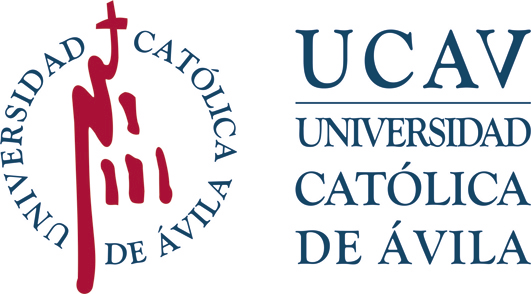 I CAMPUS DE VERANO EN SEGURIDAD PÚBLICA Y DEFENSA NACIONALPor favor, pegue aquí su fotografía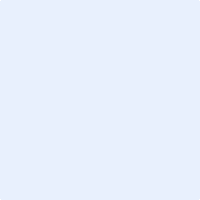 Página 1 de 2CURSOS DE VERANO - JULIO 2018IMPRESO DE MATRICULA y PROTECCIÓN DE DATOSPor favor, pegue aquí su fotografíaDATOS PERSONALES Por favor, lea atentamente la página 2 de este impreso y entréguela firmada.DATOS PERSONALES Por favor, lea atentamente la página 2 de este impreso y entréguela firmada.DATOS PERSONALES Por favor, lea atentamente la página 2 de este impreso y entréguela firmada.DATOS PERSONALES Por favor, lea atentamente la página 2 de este impreso y entréguela firmada.DATOS PERSONALES Por favor, lea atentamente la página 2 de este impreso y entréguela firmada.NOMBRE Y APELLIDOS:      NOMBRE Y APELLIDOS:      NOMBRE Y APELLIDOS:      NOMBRE Y APELLIDOS:      NOMBRE Y APELLIDOS:      DNI:       DNI:       TELÉFONO FIJO:      TELÉFONO MÓVIL:       TELÉFONO MÓVIL:       TELÉFONO MÓVIL:       TELÉFONO MÓVIL:       DOMICILIO:       DOMICILIO:       DOMICILIO:       DOMICILIO:       DOMICILIO:       LOCALIDAD:       LOCALIDAD:       LOCALIDAD:       LOCALIDAD:       CP:      PROVINCIA:       PROVINCIA:       PROVINCIA:       PAÍS:       PAÍS:       DIRECCIÓN DE E-MAIL (Obligatorio):       DIRECCIÓN DE E-MAIL (Obligatorio):       DIRECCIÓN DE E-MAIL (Obligatorio):       DIRECCIÓN DE E-MAIL (Obligatorio):       DIRECCIÓN DE E-MAIL (Obligatorio):       MATRÍCULA Por favor, marque con una cruz el curso en el que se inscribe (puede seleccionar más de uno).MATRÍCULA Por favor, marque con una cruz el curso en el que se inscribe (puede seleccionar más de uno).MATRÍCULA Por favor, marque con una cruz el curso en el que se inscribe (puede seleccionar más de uno).MATRÍCULA Por favor, marque con una cruz el curso en el que se inscribe (puede seleccionar más de uno).MATRÍCULA Por favor, marque con una cruz el curso en el que se inscribe (puede seleccionar más de uno).MATRICULA Y MODALIDAD ESTUDIO (1)CÓDIGODENOMINACIÓN DEL CURSOPRECIONORMAL (2)PRECIOREDUCIDO (3) MP101CSPDNCurso de defensa personal femenina (Duración: 3 días)110 €80 € MP102CSPDNCurso sobre manejo de la defensa reglamentaria en los cuerpos de seguridad españoles (Duración: 3 días)110 €80 € MP103CSPDNCurso de táctica operativa policial (Duración: 3 días)110 €80 € MP104CSPDNCurso intensivo de acercamiento a la cultura y lengua árabe: un enfoque hacia la seguridad (Duración: 5 días)160 €130 € MP MO105CSPDNCurso sobre la responsabilidad penal de las personas jurídicas y los programas de gestión eficaz de cumplimiento normativo (Duración: 2 días)80 €60 € MP MO106CSPDNCurso operativo para las Fuerzas y Cuerpos de Seguridad frente a la radicalización violenta de etiología yihadista (Duración: 1 día)50 €35 € MP MO107CSPDNCurso de formación para profesionales de Enfermería y salud en la detección de signos de pre-radicalización y la prevención frente al radicalismo violento (Duración: 1 día)50 €35 € MP MO108CSPDNCurso sobre lucha contra el fraude en materia de empleo y Seguridad Social: determinación de las áreas de incidencia, inspección de trabajo y unidades policiales de investigación (Duración: 3 días)110 €80 € MP MO109CSPDNCurso sobre prevención de blanqueo de capitales. Sujetos obligados. Especial referencia a los profesionales, abogados y economistas (Duración: 2 días)80 €60 € MP MO110CSPDNCurso sobre detección de señales de violencia de género por parte del personal sanitario (Duración: 1 día)50 €35 €IMPORTE DE LA MATRÍCULAIMPORTE DE LA MATRÍCULAIMPORTE DE LA MATRÍCULA       €       €ACEPTACIÓN DE LA MATRÍCULAACEPTACIÓN DE LA MATRÍCULAIMPORTANTE: Este impreso y los documentos que se relacionan a continuación, deben remitirse al siguiente correo electrónico: campus.verano@ucavila.esFotocopia del Documento de identificación personal en vigor, DNI (españoles) o Pasaporte/TIE (extranjeros).Resguardo de ingreso del importe de la matrícula en uno o varios cursos. BANKIA. Cuenta: ES15.2038.7725.29.6800021282En los cursos reservados únicamente a Fuerzas y Cuerpos de Seguridad del Estado, Policías Autonómicas y Policía Local, fotocopia del nombramiento. Los alumnos de la UCAV y los colectivos que se pueden beneficiar del descuento deberán aportar fotocopia de la matrícula en Grado o Postgrado.Firma del estudiante     Lugar y fecha:       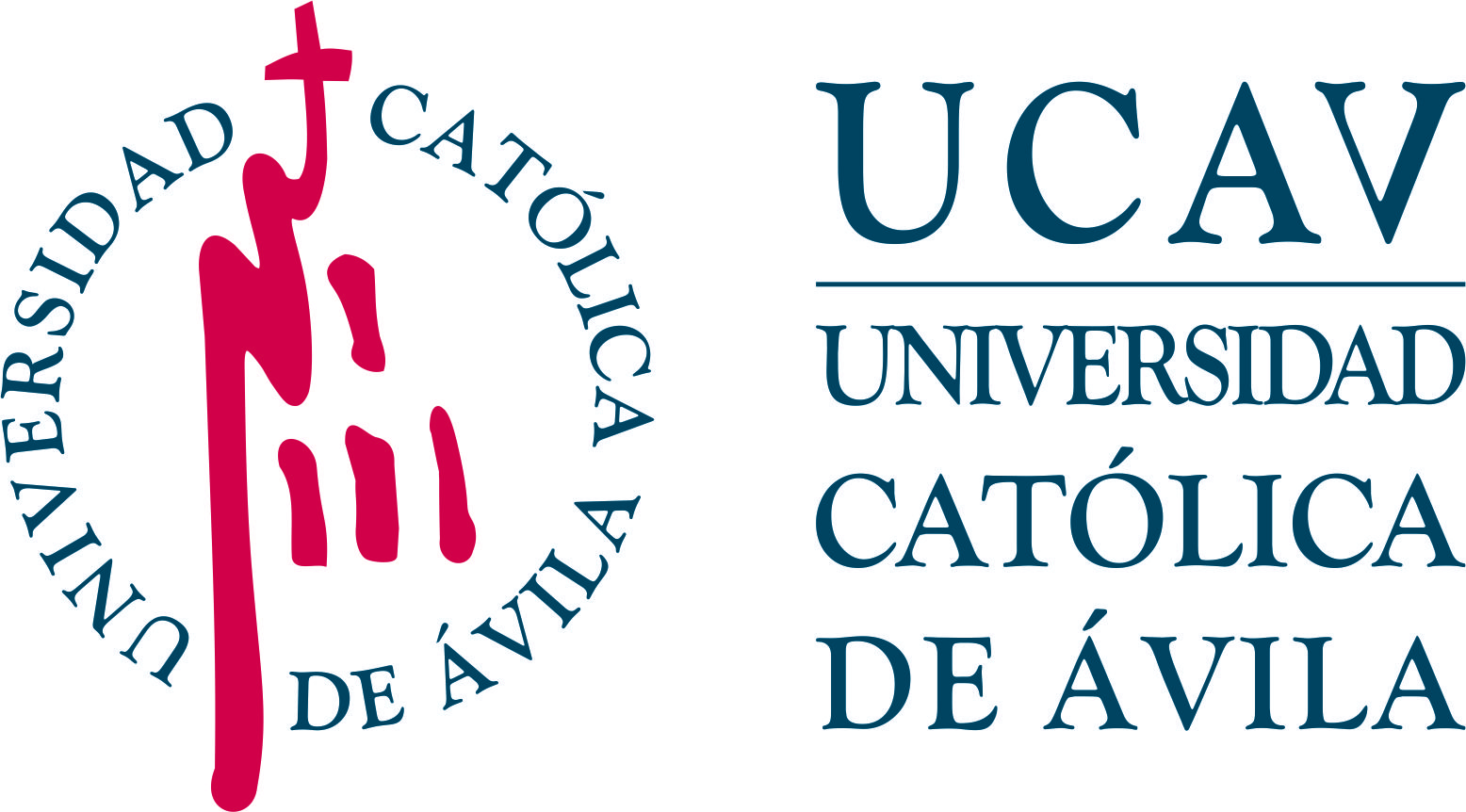 I CAMPUS DE VERANO EN SEGURIDAD PÚBLICA Y DEFENSA NACIONALPágina 2 de 2CURSOS DE VERANO - JULIO 2018 -  IMPRESO DE MATRICULA y PROTECCIÓN DE DATOSCURSOS DE VERANO - JULIO 2018 -  IMPRESO DE MATRICULA y PROTECCIÓN DE DATOSCURSOS DE VERANO - JULIO 2018 -  IMPRESO DE MATRICULA y PROTECCIÓN DE DATOSINFORMACIÓN SOBRE PROTECCIÓN DE DATOS PERSONALESNOMBRE Y APELLIDOS DEL ESTUDIANTE:      NOMBRE Y APELLIDOS DEL ESTUDIANTE:      Nº DNI/TIE/PASAPORTE:     Nº DNI/TIE/PASAPORTE:     Leído y conformeLeído y conformeFecha:        de                           de      Firma del Estudiante